Grille de vérification des consignesL’outil suivant a pour objectif de vous aider à rédiger les consignes aux étudiants de sorte qu’ils puissent se mettre en action et bien saisir les tâches à réaliser.Élément-cléOuiNe s’applique pasL’intention ou l’objectif du travail est clairement identifié.La procédure à suivre par l’étudiant est identifiée avec les étapes détaillées.Les consignes sont accessibles à l’étudiant pour qu’il puisse s’y référer souventLes aspects importants de la tâche sont mis en évidence.Les indications superflues ont été retirées.Les critères de réussite du travail sont identifiés.Les indications quant à la forme du travail sont présentées (type de texte, longueur, support, etc.).Les directives sont rédigées à l’impératif, à l’indicatif présent ou au futur, ou sous forme de questions.Le vocabulaire employé est clair et adapté aux étudiants.La formulation est directive, pour que l’apprenant sache ce qu’il doit faire (sans suggérer le résultat). La formulation est ouverte, en permettant à l’étudiant une certaine liberté de choix dans les stratégies d’exécution. Les connaissances et habiletés à mobiliser dans la tâche sont identifiées.Plusieurs manières de présenter les consignes sont prévues.La clarté des consignes a été vérifiée au préalable avec un collègueLa clarté des consignes a été vérifiée auprès des étudiants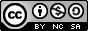 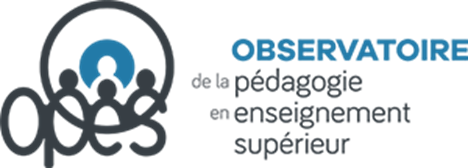 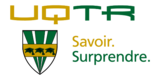 